23.01.21г. В целях реализации программы патриотического воспитания учащихся, а также в рамках реализации плана мероприятий , в честь 77-й годовщины снятия блокады г.Ленинграда  зам.директора  по ВР Магомедов З.А.  и руководитель кружка «Искатели» Умарова А.Н. в музее школы организовали живой уголок  «Блокадный хлеб»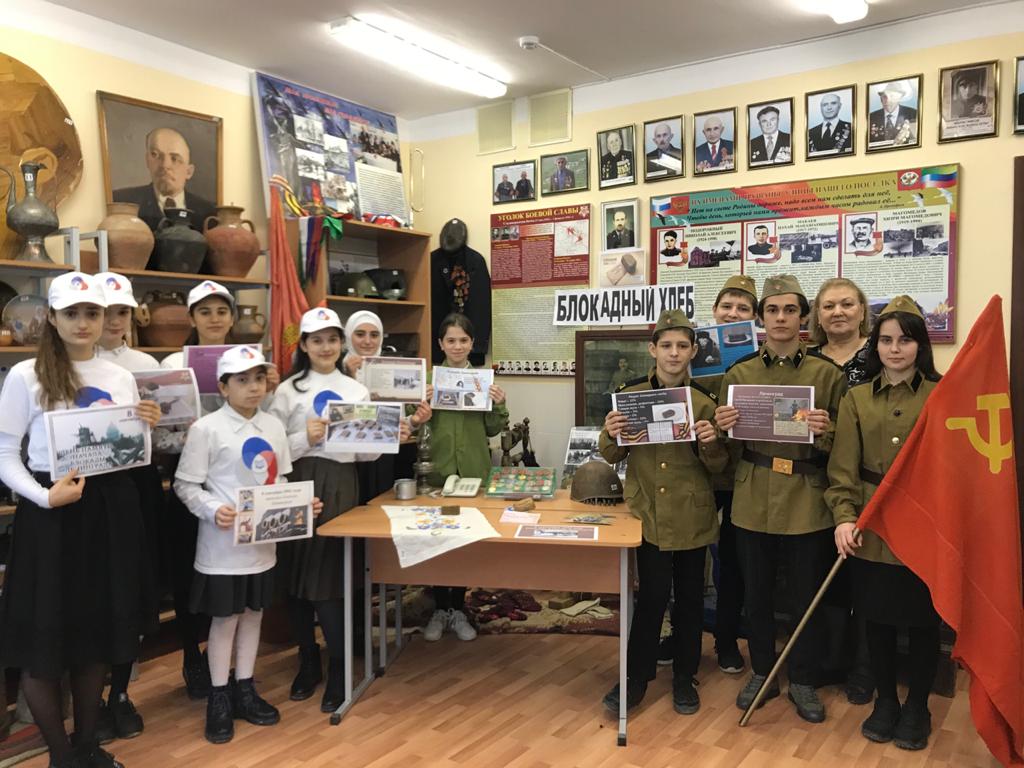 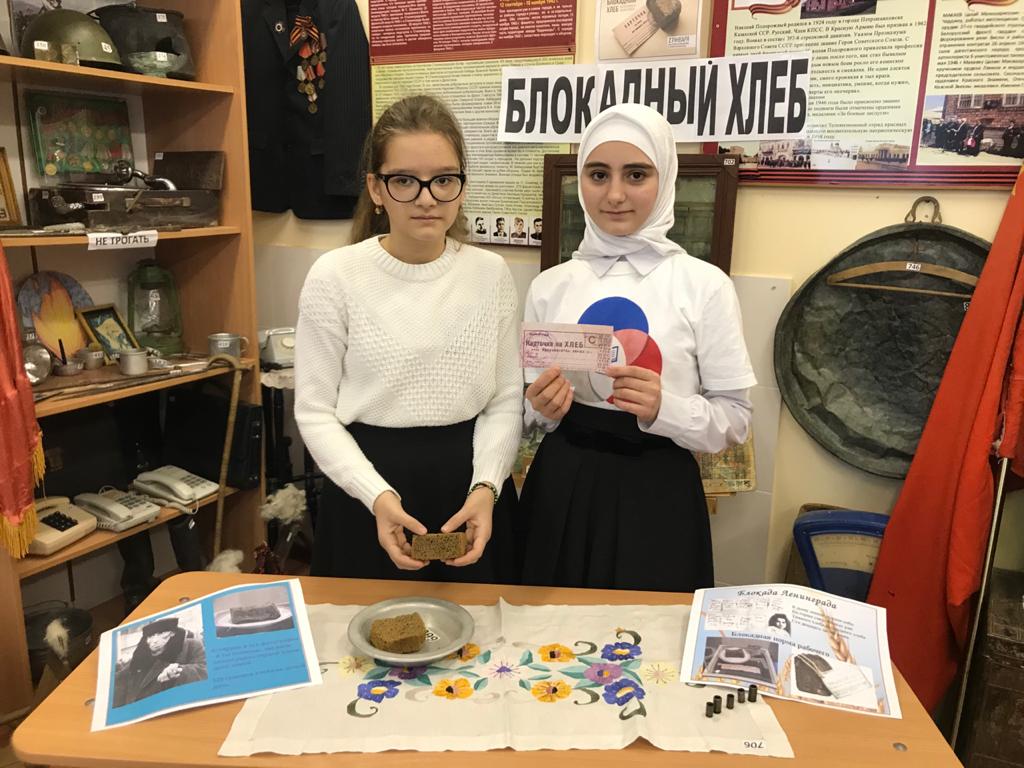 